Pytanie nr 1Numer telefonu alarmowego do Państwowej Straży Pożarnej to: A)999 B)998 C)997 Pytanie nr 2Numer telefonu alarmowego do Pogotowia Ratunkowego to: A)999 B)998 C)997Pytanie nr 3W którym z działów Kodeksu Pracy zawarte zostały podstawowe wymagania z zakresu bhp? A)dział IX B)dział I C)dział X Pytanie nr 4Nadzór nad wykonywaniem przepisów sanitarno-higienicznych w zakładzie sprawuje: A) Inspekcja Handlowa B) Inspekcja Ochrony Środowiska C) Inspekcja SanitarnaPytanie nr 5Czy można dopuścić pracownika do pracy bez odzieży ochronnej? A)tak B)nie C)tak, jeśli wyrazi na to zgodę przełożony Pytanie nr 6Odzież robocza pracownika powinna cechować się: A) ładną kolorystyką B) funkcjonalnością i ergonomią C) estetycznym wyglądem Pytanie nr 7Czy pracownicy mogą używać w pracy własnej odzieży i obuwia roboczego? A) tak, ale za zgodą swojego bezpośredniego przełożonegoB) tak, ale za zgodą pracodawcy, pod warunkiem, że spełniają one wymagania bhp C) tak, ale jedynie na stanowiskach określonych przez związki zawodowe i społecznego inspektora pracyPytanie nr 8Apteczka pierwszej pomocy powinna znajdować się w: A) pomieszczeniu socjalnym B) miejscu powszechnie dostępnym dla wszystkich pracowników C) biurze kierownika Pytanie nr 9Zestaw pierwszej pomocy (apteczka) powinna znajdować się w: A) biurze pracodawcy B) miejscu oznaczonym i łatwo dostępnym C) szatni pracowniczej Pytanie nr 10Kto odpowiada za BHP w zakładzie pracy? A) pracownik B) pracodawca C) uczeń Pytanie nr 11Aktualne instrukcje bezpieczeństwa i higieny pracy udostępnia pracownikom do stałego korzystania:A) pracodawca B) komisja bhp C) inspektor bhpPytanie nr 12Czy wszyscy pracownicy muszą przechodzić szkolenie BHP? A)tak, bez wyjątku B)nie, o ile są to pracownicy biurowi C)nie, o ile są to młodociani Pytanie nr 13Wstępne badania lekarskie przeprowadza się: A) na życzenie pracownika B) obowiązkowo z mocy prawa C) na życzenie pracodawcy Pytanie nr 14Czy podczas szkolenia wstępnego z bhp, a następnie okresowego muszą być omawiane sprawy bezpieczeństwa pożarowego? A)tak B)to zależy od trenera C)niePytanie nr 15Szkolenie okresowe z zakresu bhp ma na celu: A) uzupełnienie i ugruntowanie wiadomości z zakresu bhp B) zaznajomienie pracownika z zasadami udzielania świadczeń socjalnych C) zaznajomienie lub przypomnienie pracownikowi regulaminu pracyPytanie nr 16Badania okresowe ważne są: A) bezterminowo B) przez rok po ich wykonaniu C) do dnia wyznaczonego przez lekarza Pytanie nr 17Koszty profilaktycznych badań lekarskich pokrywa: A) pracownik B) Powiatowy Urząd Pracy C) pracodawcaPytanie nr 18Pracownik młodociany podlega kontrolnym badaniom lekarskim po A) każdych wakacjach trwających dłużej niż 14 dni B) niezdolności do pracy spowodowanej chorobą trwającą dłużej niż 30 dni C) przepracowaniu co najmniej 6 miesięcy u danego pracodawcyPytanie nr 19Przed przystąpieniem do pracy osoby zatrudnione przy produkcji żywności powinny wykonać badania:A) na nosicielstwo B) psychologiczne C) na odporność na stresPytanie nr 20Pierwsze szkolenie okresowe bhp dla osób zatrudnionych na stanowiskach robotniczych przeprowadza się do: A) 3 miesięcy od rozpoczęcia pracy na tych stanowiskach B) 12 miesięcy od rozpoczęcia pracy na tych stanowiskach C) 6 miesięcy od rozpoczęcia pracy na tych stanowiskachPytanie nr 21Szkolenie w zakresie bezpieczeństwa i higieny pracy prowadzone jest jako: A) szkolenie wstępne i okresowe B) szkolenie podstawowe i okresowe C) szkolenie wstępne, podstawowe i okresowe Pytanie nr 22Jakim szkoleniom w zakresie BHP podlega pracownik zatrudniony na stałe w zakładzie pracy? A)sezonowym B)doraźnym C)okresowym Pytanie nr 23Szkolenie wstępne ogólne przeprowadza:A)każdy pracownik, który zna zasady bezpiecznej pracy na danym stanowisku B)pracodawca, który skończył studia podyplomowe z zakresu bhp C)osoba wyznaczona przez pracodawcę legitymująca się wymaganiami kwalifikacyjnymi do spełniania zadań służby bhpPytanie nr 24Jakie szkolenie wstępne powinien ukończyć każdy pracownik? A) instruktaż okresowy B) instruktaż stanowiskowy C) instruktaż organizacji pracy Pytanie nr 25Pomysłodawcą pierwszej gaśnicy był: A) M. Fuches B) George Manby C) Ambrose Godfrey Pytanie nr 26Jak często powinny być poddane kontroli gaśnice? A) obowiązkowo co 2 lata B) co najmniej raz w roku C) co 5 lat Pytanie nr 27Jakie są podstawowe typy gaśnic? A) proszkowa, pianowa B) wodna, płynna C) w paście, w proszku Pytanie nr 28Wodą nie wolno gasić: A) tworzyw sztucznych B) urządzeń elektrycznych pod napięciem C) odpadów drewna Pytanie nr 29Urządzenie elektryczne pod napięciem gasimy: A) hydronetką B) gaśnicą proszkową C) wodąPytanie nr 30Urządzenie elektryczne pod napięciem wolno gasić: A) gaśnicą proszkową B) wodą C) gaśnicą pianową Pytanie nr 31Gaśnica oznaczona symbolem „A” służy do gaszenia pożarów: A)ciał stałych np. drewna czy papieruB)gazów C)metaluPytanie nr 32Gaśnica oznaczona symbolem „B” służy do gaszenia pożarów: A)ciał stałych np. drewna czy papieruB)gazów C)cieczy i ciał stałych, które  podczas pożaru zaczynają się topić, np. smoła, benzynaPytanie nr 33Gaśnica oznaczona symbolem „C” służy do gaszenia pożarów: A)ciał stałychB)metaluC)gazów palnych np. metanu, acetylenu, propanuPytanie nr 34Gaśnica oznaczona symbolem „D” służy do gaszenia pożarów: A)ciał stałych B)gazów C)metaluPytanie nr 35Gaśnicą pianową nie można gasić: A) drewna B) urządzeń pod napięciem C) sklejki Pytanie nr 36Przy gaszeniu pożaru w zarodku należy: A) gasić widoczne języki ognia B) usunąć przedmioty palne z otoczenia ognia i pozamykać okna C) otworzyć okna, przewietrzyć pomieszczenia Pytanie nr 37Czynniki warunkujące powstanie pożaru to: A) paliwo i utleniacz B) ogień i tlen C) paliwo, zapłon, utleniacz Pytanie nr 38Do spalania potrzebne są trzy czynniki:paliwo, tlen i wysoka temperaturaogień i powietrzepaliwo i tlenPytanie nr 39Tak zwany „trójkąt spalania” to: A) zapałki, ognisko, drewno B) strażak, woda, ogień C) materiał palny, ciepło, utleniacz Pytanie nr 40Czy niesprawna instalacja elektryczna może być zagrożeniem pożarowym? A)tylko wtedy gdy ma ponad 10 lat B)tak C)nie Pytanie nr 41Pożar to:A) niekontrolowany w czasie i przestrzeni proces spalania występujący w miejscu do tego nie przeznaczonym, powodujący zagrożenie dla zdrowia i życia ludzi i zwierząt oraz straty materialne B) niekontrolowany w czasie i przestrzeni proces spalania występujący w miejscu do tego przeznaczonym powodujący zagrożenie dla zdrowia i życia ludzi i mienia oraz straty materialne C) kontrolowany w czasie i przestrzeni proces spalania występujący w miejscu do tego nie przeznaczonym, powodujący zagrożenie dla zdrowia i życia ludzi i zwierząt oraz straty materialne Pytanie nr 42Naprawę urządzeń elektrycznych i instalacji może wykonać: A) osoba odpowiednio przeszkolona, posiadająca ważne zaświadczenie kwalifikacyjne B) pracownik pracujący przy danym urządzeniu C) mistrz warsztatuPytanie nr 43Osobą uprawnioną do wykonywania drobnych reperacji i napraw urządzeń elektrycznych pod napięciem jest: A)każdy pracownik potrafiący wykonać reperację B)jedynie osoby z kierownictwa C)jedynie osoba posiadająca odpowiednie kwalifikacje i uprawnienia związane z naprawą urządzeń elektrycznych będących pod napięciem Pytanie nr 44Co należy zrobić w pierwszej kolejności w przypadku porażenia prądem elektrycznym? A) odłączyć zasilanie prądu elektrycznego B) wezwać kierownika C) dzwonić na pogotowie ratunkowePytanie nr 45W przypadku zapalenia się odzieży na człowieku należy: A) owinąć go kocem lub płachtą B) gasić płomień wodą C) jak najszybciej zdjąć palącą się odzież Pytanie nr 46Działanie „koca gaśniczego” polega na zatrzymaniu palenia się na skutek: A) obniżenia temperatury palącej się substancji B) usunięcia płomienia C) odcięcia dopływu tlenu niezbędnego do procesu palenia Pytanie nr 47Jaki stopień poparzenia z wymienionych poniżej wywołuje dla zdrowia człowieka najpoważniejsze skutki?A) I stopień B) II stopień C) III stopień Pytanie nr 48Jaki stopień poparzenia z wymienionych poniżej wywołuje dla zdrowia człowieka najmniej poważne skutki?A) I stopień B) II stopień C) III stopień Pytanie nr 49Co decyduje o stopniu zagrożenia życia poparzonego? A) czynnik powodujący oparzenie B) stopień oparzenia C) rozległość oparzeniaPytanie nr 50Zaczadzenie następuje na skutek działania: A) azotu B) tlenku węgla C) dwutlenku węgla Pytanie nr 51Co to jest strefa pożarowa? A) jest to przestrzeń wydzielona w taki sposób, aby w określonym czasie pożar nie przeniósł się na zewnątrz, lub do wewnątrz wydzielonej przestrzeni B) jest to miejsce zbiórki przy ewakuacji C) jest to przestrzeń, w której w normalnym toku produkcji istnieje ryzyko pożaruPytanie nr 52Do oznakowania sprzętu przeciwpożarowego w miejscach publicznych używa się tablic w kolorze: A) zielonym B) żółtym C) czerwonym Pytanie nr 53Jakim kolorem oznacza się wyjście ewakuacyjne? A) czerwonym B) zielonym C) żółtym Pytanie nr 54Kolor ostrzegawczy dla celów BHP to: A) czerwony B) zielonyC) żółty Pytanie nr 55Barwa zielona w systemie barw bezpieczeństwa symbolizuje A) przejścia niebezpieczne i zwężki B) schody i stopnie C) bezpieczne przejścia i drogi ewakuacyjnePytanie nr 56Poniższe znaki ewakuacyjne oznaczają: 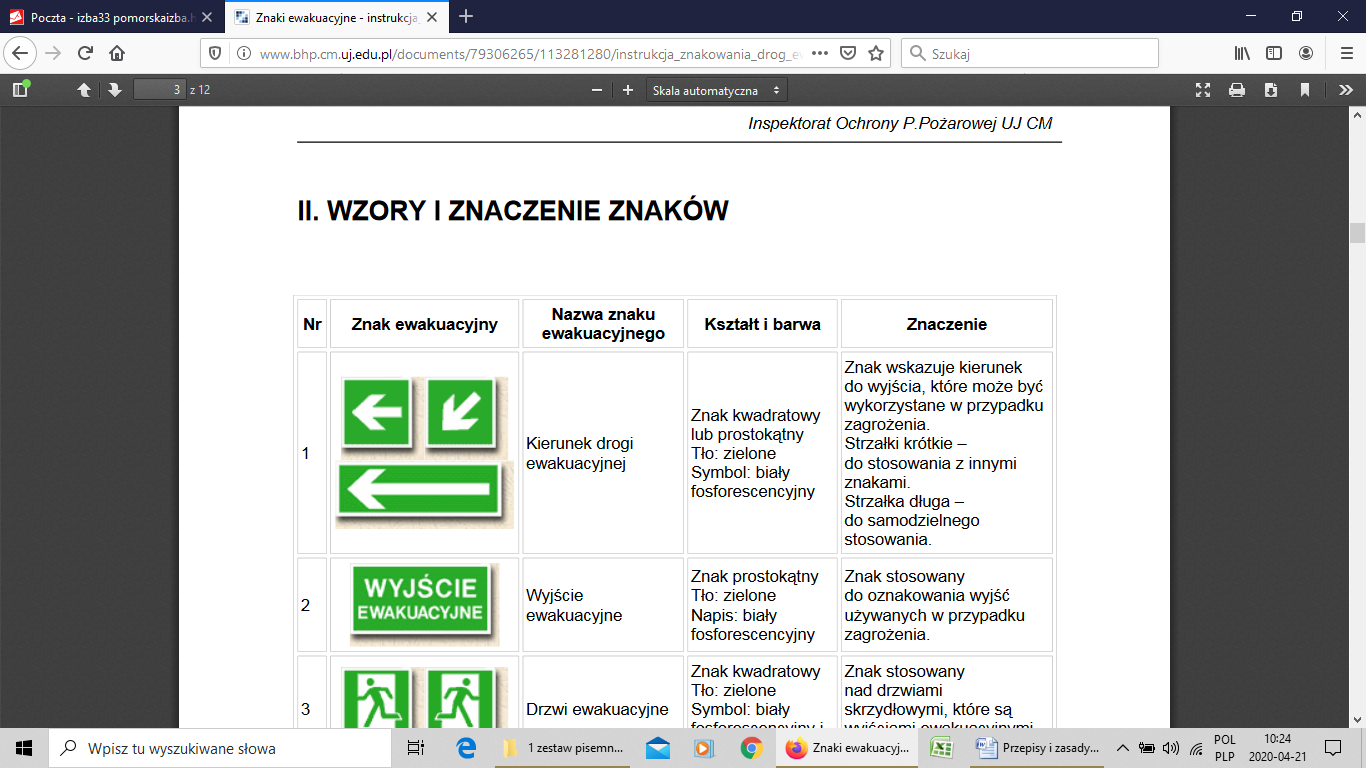 A) pchać aby otworzyć B) wyjście ewakuacyjne C) kierunek drogi ewakuacyjnej Pytanie nr 57Poniższe znaki ewakuacyjne oznaczają: 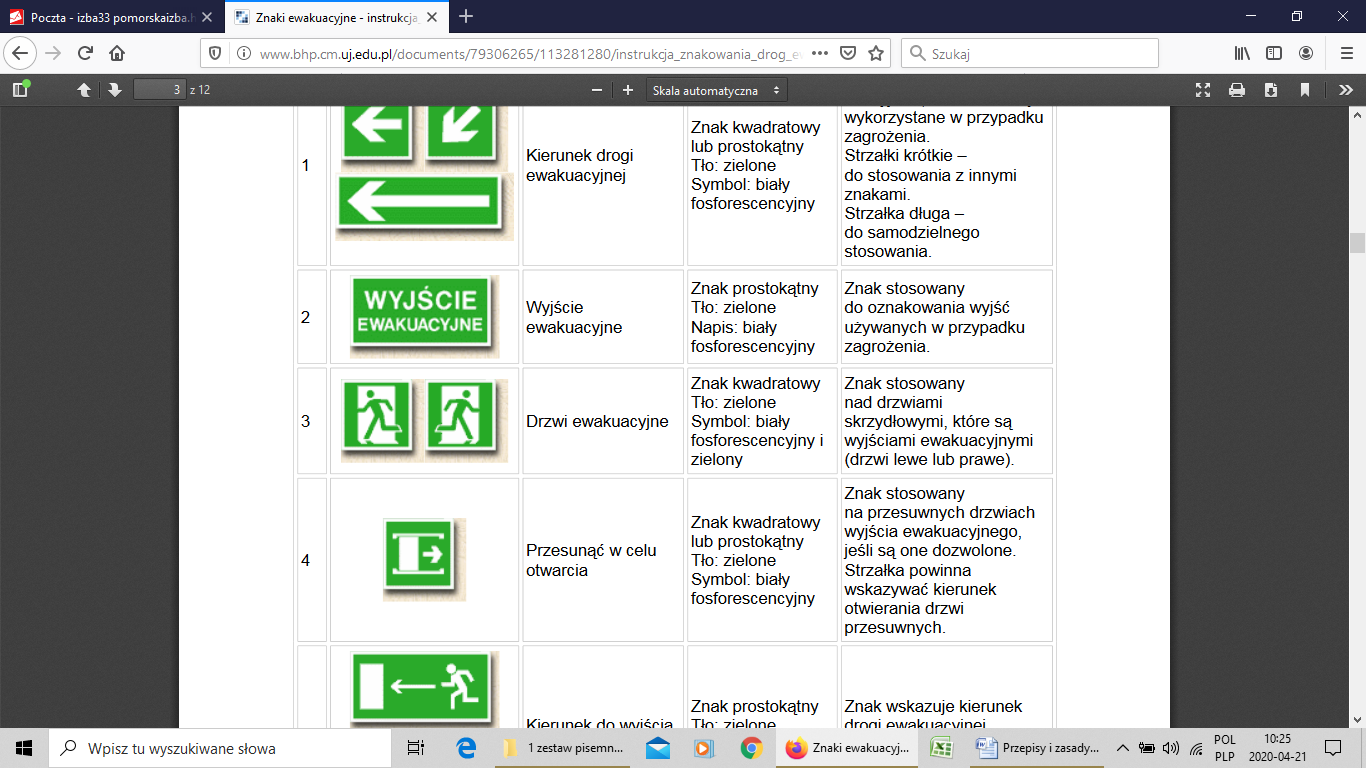 A) wyjście ewakuacyjneB) kierunek drogi ewakuacyjnejC) drzwi ewakuacyjnePytanie nr 58Poniższe znaki ewakuacyjne oznaczają: 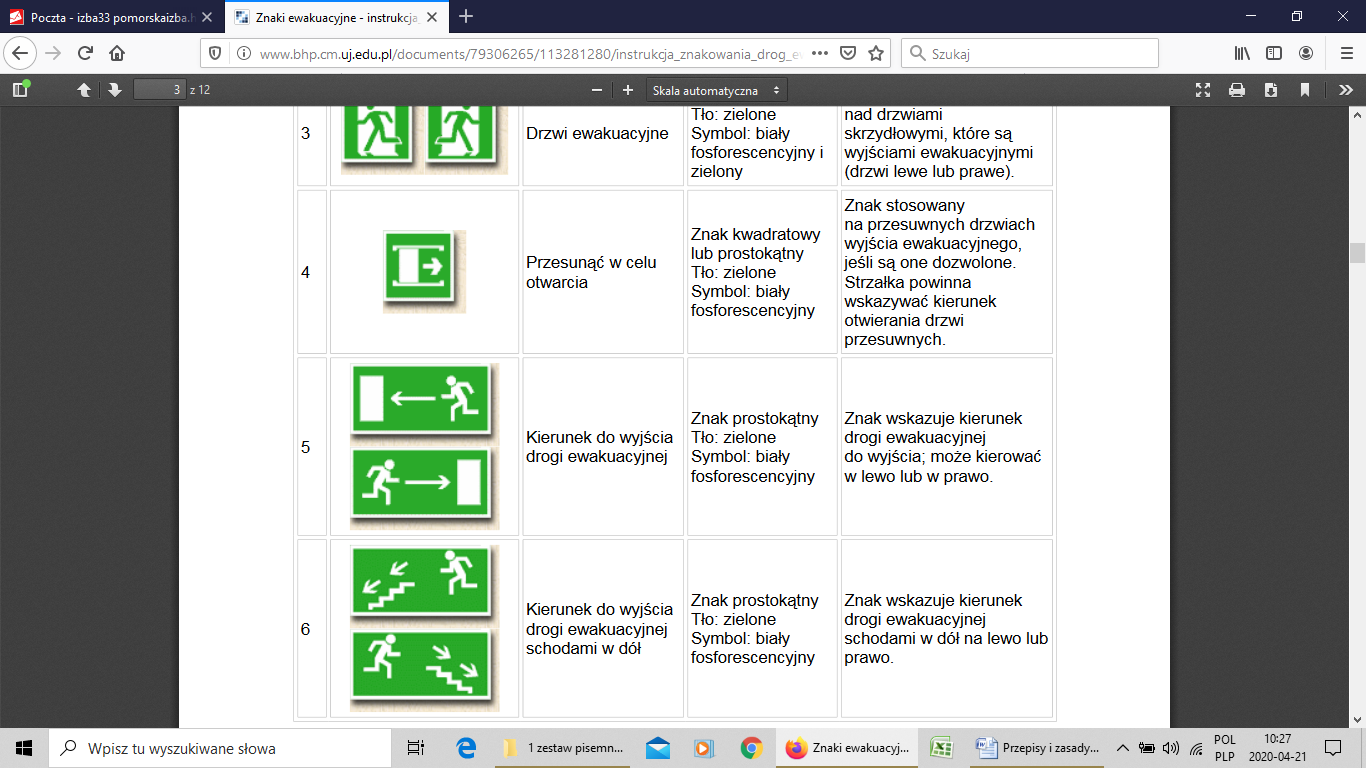 A) wyjście ewakuacyjneB) kierunek drogi ewakuacyjnej do wyjściaC) drzwi ewakuacyjnePytanie nr 59Poniższy znak ewakuacyjny oznacza: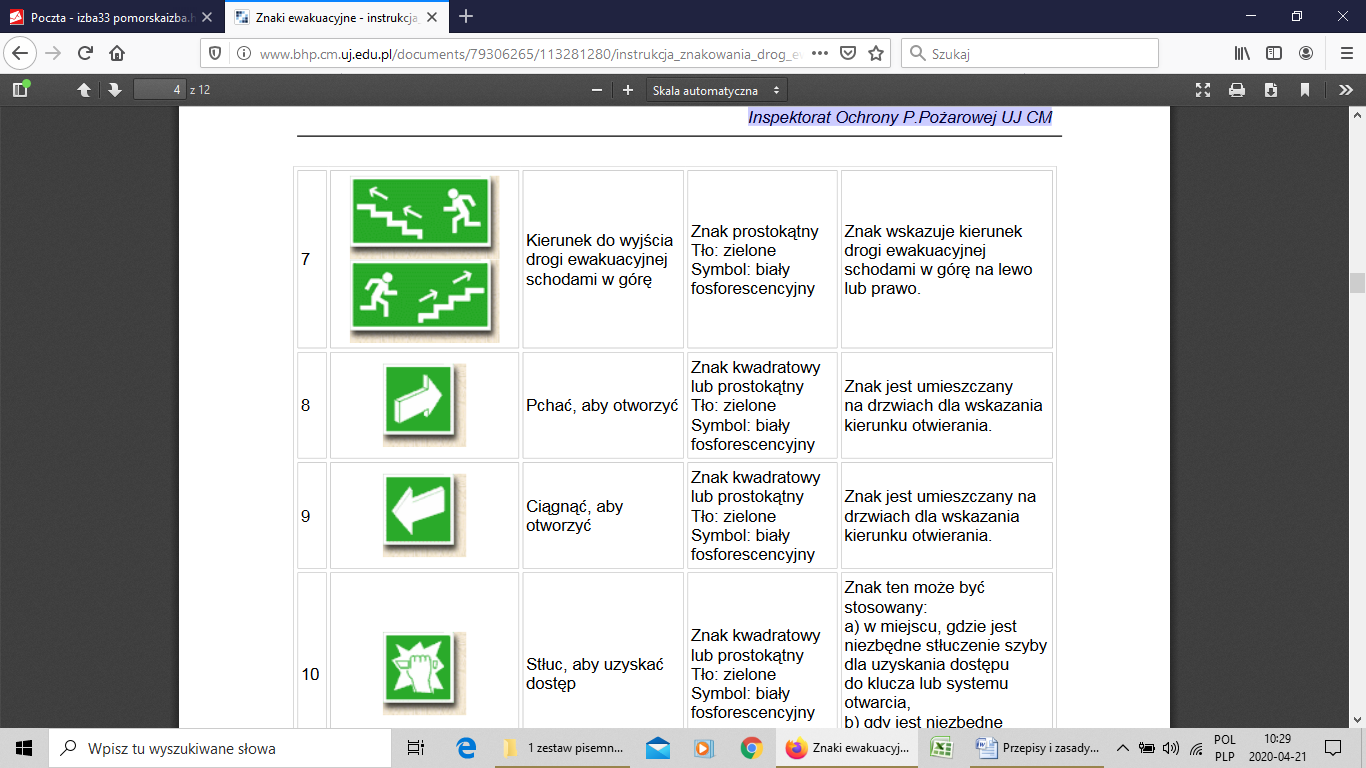 A) pchać, aby otworzyć B) ciągnąć, aby otworzyćC) kierunek drogi ewakuacyjnej Pytanie nr 60Poniższy znak ewakuacyjny oznacza: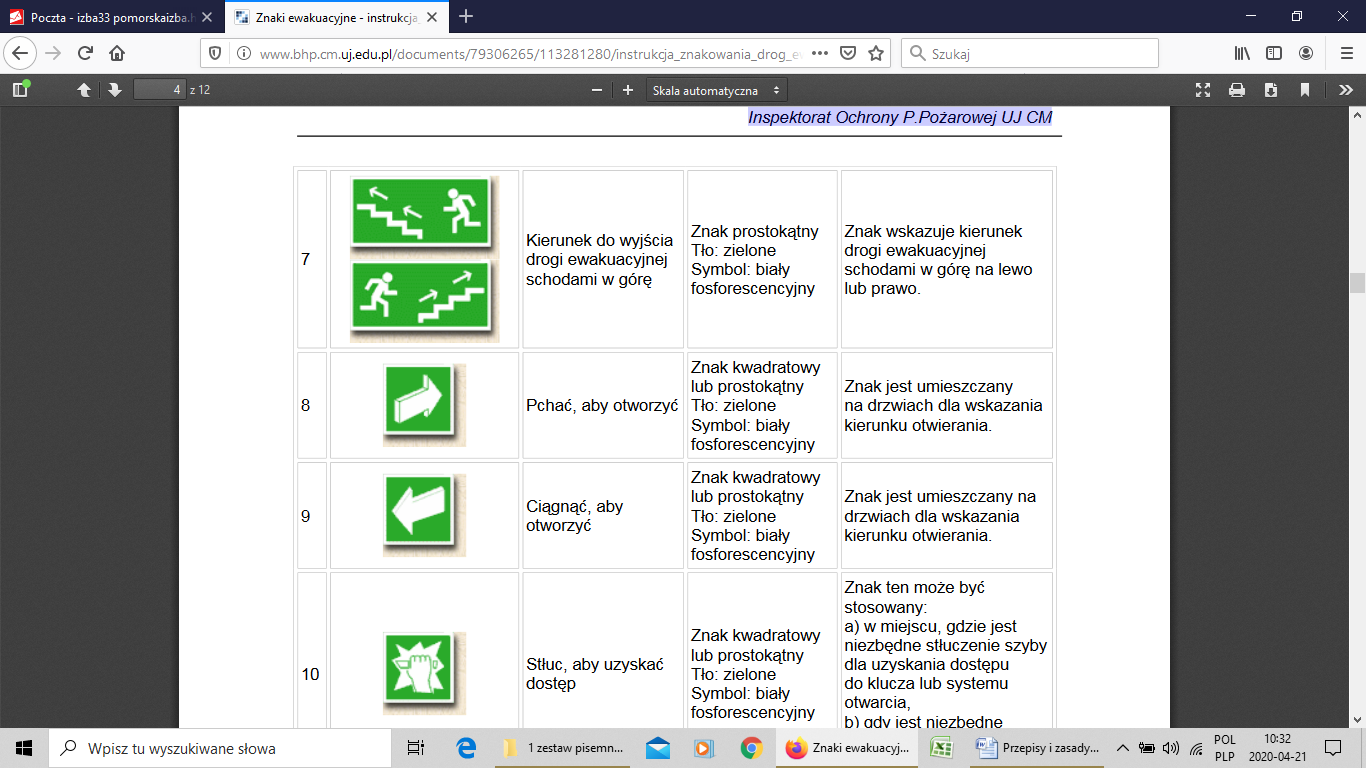 A) pchać, aby otworzyć B) ciągnąć, aby otworzyćC) kierunek drogi ewakuacyjnej Pytanie nr 61Przedstawiony poniżej zestaw znaków ma zastosowanie: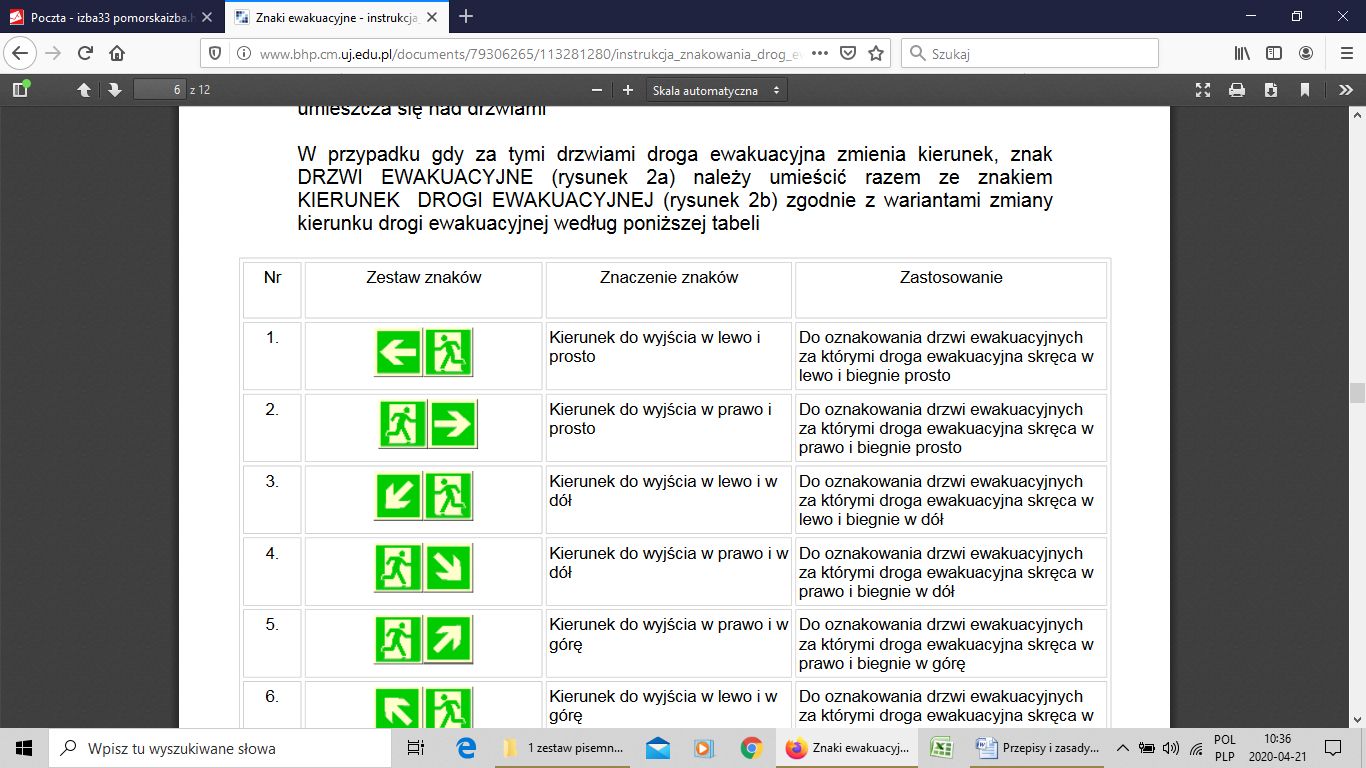 do oznakowania drzwi ewakuacyjnych, za którymi droga ewakuacyjna skręca w lewo i biegnie prostodo oznakowania drzwi ewakuacyjnych, za którymi droga ewakuacyjna skręca w prawo i biegnie prostodo oznakowania drzwi ewakuacyjnych, za którymi droga ewakuacyjna skręca w lewo i biegnie w dółPytanie nr 62Przedstawiony poniżej zestaw znaków ma zastosowanie: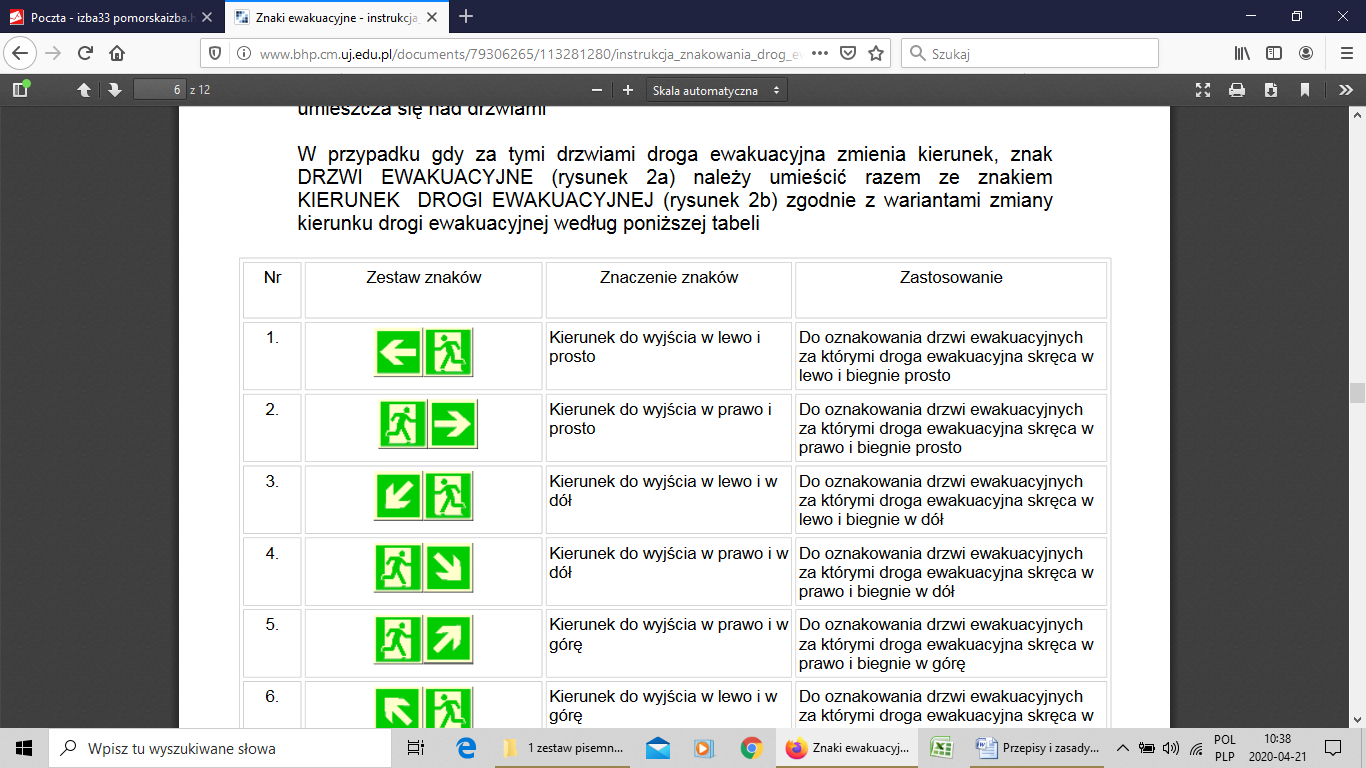 do oznakowania drzwi ewakuacyjnych, za którymi droga ewakuacyjna skręca w lewo i biegnie prostodo oznakowania drzwi ewakuacyjnych, za którymi droga ewakuacyjna skręca w prawo i biegnie prostodo oznakowania drzwi ewakuacyjnych, za którymi droga ewakuacyjna skręca w lewo i biegnie w dółPytanie nr 63Organem uprawnionym do stwierdzenia choroby zawodowej jest: A) Państwowy Inspektor Pracy B) lekarz orzecznik, zatrudniony w uprawnionej placówce medycznejC) Państwowy Wojewódzki Inspektor SanitarnyPytanie nr 64Dezynfekcja to: A) postępowanie mające na celu niszczenie drobnoustrojów i ich przetrwalników w celu zapobiegania zakażeniu B) niszczenie wszystkich, zarówno wegetatywnych, jak i przetrwalnikowych form mikroorganizmów C) czynności podejmowane w celu czyszczenia narzędzi Pytanie nr 65Pomieszczenia przeznaczone na pobyt ludzi dla zapewnienia odpowiedniej wymiany powietrza powinny posiadać co najmniej: A) wentylację grawitacyjną B) tylko otwieranie okna C) klimatyzację Pytanie nr 66Co to jest wypadek przy pracy: A) zdarzenie, które uzna zespół powypadkowy B) każde zdarzenie zaistniałe w ciągu 24 godzin C) zdarzenie nagłe, wywołane przyczyną zewnętrzną w związku z wykonywaną pracą Pytanie nr 67Pracownik pracuje w godz. 7:00-15:00. O godzinie 15:10 korzystając z urządzeń higieniczno-sanitarnych, znajdujących się na terenie zakładu pracy, poślizgnął się i w wyniku upadku złamał nogę. Jak zakwalifikujesz to zdarzenie? A) zdarzenie to nie jest wypadkiem przy pracy B) zdarzenie to jest wypadkiem przy pracy C) zdarzenie to jest wypadkiem w drodze z pracy do domuPytanie nr 68Jaki wypadek przy pracy nazywamy wypadkiem zbiorowym?A) wypadek, któremu w wyniku tego samego zdarzenia uległy co najmniej dwie osoby B) decyduje o tym pracodawca i lekarz C) wypadek, któremu w wyniku tego samego zdarzenia uległo co najmniej 10 osób Pytanie nr 69Koszty związane z badaniem okoliczności i przyczyn wypadku przy pracy ponosi:A) Państwowy Zakład Ubezpieczeń B) pracodawca C) Zakład Ubezpieczeń SpołecznychPytanie nr 70Pracownik, który uległ wypadkowi przy pracy ma prawo do L 4 płatnego w wysokości: A) 80% należnego wynagrodzenia B) 70% należnego wynagrodzenia C) 100% należnego wynagrodzeniaPytanie nr 71Jakie przyczyny wypadku przy pracy wykluczają możliwość otrzymania świadczeń powypadkowych? A) stan nietrzeźwości B) brak szkolenia z zakresu bhp C) nie zachowanie należytej ostrożności przy pracyPytanie nr 72W razie wypadku przy pracy należy w pierwszej kolejności:A)zabezpieczyć miejsce wypadku, a następnie powiadomić pracodawcę i lekarza B)powiadomić przełożonych, a następnie wezwać lekarz i próbować udzielić pomocy C)udzielić pierwszej pomocy, wezwać lekarza, a następnie powiadomić o wypadku przełożonychPytanie nr 73Ciężki wypadek przy pracy to wypadek, w wyniku którego: A) poszkodowany przebywał w szpitalu na oddziale urazowym przez nieprzerwany okres od 4 do 6 miesięcy B) nastąpiło uszkodzenia ciała, takie jak złamanie kości przedramienia, kości biodrowej lub kości udowej C) nastąpiło ciężkie uszkodzenie ciała, takie jak: utrata wzroku, słuchu, mowy, zdolności rozrodczej albo trwałe, istotne zeszpecenie lub zniekształcenie ciałaPytanie nr 74Odpowiedzialność za wypadek, który wydarzył się podczas pracy na niesprawnej maszynie ponosi: A)pracownik, bo nie powinien na niej pracować B)pracodawca, bo nie powinien dopuścić do pracy na niesprawnej maszynie C)gdy jest to wypadek niegroźny w skutkach tzw. lekki – to nikt nie ponosi odpowiedzialnościPytanie nr 75Kto w zakładzie pracy jest upoważniony do wydania zgody na ponowne uruchomienie maszyny, przy której doszło do wypadku? A) bezpośredni przełożony pracownika B) pracodawca w uzgodnieniu ze społecznym inspektorem pracy C) pracownik BHP Pytanie nr 76Protokół powypadkowy sporządza się w terminie nie późniejszym niż w ciągu: A) 21 dni od wypadku B) 14 dni od dnia uzyskania zawiadomienia o wypadku C) 10 dni od dnia uzyskania zawiadomienia o wypadkuPytanie nr 77Czy pracownik jest zobowiązany powiadomić natychmiast właściciela zakładu o każdym wypadku przy pracy? A)nie B)tak, o ile poszkodowany nie wyraża sprzeciwu C)tak Pytanie nr 78Kiedy pracownik ma obowiązek zawiadomić przełożonego o zauważonym w zakładzie pracy wypadku? A) tylko przy wypadku lekkim B) tylko przy wypadku ciężkim C) zawsze i niezwłocznie Pytanie nr 79Przy każdej maszynie powinna znajdować się: A)instrukcja naprawy B)instrukcja obsługi C)instrukcja montażu Pytanie nr 80Obsługiwać maszynę produkcyjną można tylko zgodnie z: A)instrukcją obsługi B)przekazem ustnym pracodawcyC)intuicjąPytanie nr 81Czy przy obrabiarce do drewna powinna znajdować się instrukcja bezpiecznej obsługi? A)nie B)decyduje o tym pracodawca C)tak Pytanie nr 82Praca na wysokości to praca wykonywana na powierzchni znajdującej się na wysokości co najmniej: A) 1 m nad poziomem podłogi lub ziemi B) 4 m nad poziomem podłogi lub ziemi C) 6 m nad poziomem podłogi lub ziemi Pytanie nr 83Pomieszczenie stałej pracy to takie, w którym pracownik przebywa: A) do 2h na dobę B) powyżej 4 h na dobę C) od 2-4 h na dobę Pytanie nr 84Minimalna wysokość pomieszczenia pracy stałej, w którym występują czynniki szkodliwe dla zdrowia powinna wynosić: A) 2,3 m w świetle B) 4,2 m w świetle C) 3,3 m w świetlePytanie nr 85W celu redukcji zagrożeń na stanowisku pracy w pierwszej kolejności stosuje się A) środki ochrony indywidualnej B) środki ochrony zbiorowej C) środki techniczne eliminujące zagrożenia u źródłaPytanie nr 86Środki ochrony indywidualnej to środki: A) przeznaczone tylko do ochrony pracownika przed czynnikami atmosferycznymi (np. deszczem) B) noszone lub trzymane przez pracownika w celu jego ochrony przed zagrożeniami związanymi z występowaniem niebezpiecznych lub szkodliwych czynników w środowisku pracy C) stosowane przede wszystkim w celu ochrony odzieży własnej pracownika przed jej zniszczeniem lub znacznym zabrudzeniem Pytanie nr 87Mężczyzna zatrudniony przy stałej pracy przy przenoszeniu i podnoszeniu ciężarów może jednorazowo podnieść: A)do 25 kg B)do 30 kg C)do 20 kg Pytanie nr 88Dopuszczalne natężenie poziomu dźwięku (hałasu) mierzone w decybelach w pomieszczeniu pracy nie może przekroczyć: A)75 dBB)80 dB C)85 dB Pytanie nr 89Kobieta zatrudniona przy pracy dorywczej przy ręcznym podnoszeniu i przenoszeniu ciężaru po powierzchni płaskiej może maksymalnie przenosić: do 20 kg B)do 50 kg C)do 5 kg Pytanie nr 90Kobieta zatrudniona przy pracy stałej przy ręcznym podnoszeniu i przenoszeniu ciężaru po powierzchni płaskiej może maksymalnie przenosić: do 20 kg B)do 12 kg C)do 10 kg Pytanie nr 91Pracownik młodociany, przy pracy dorywczej na odległość powyżej 25 m, nie może przenosić przedmiotów o masie przekraczającej: A)dla dziewcząt 14 kg, a dla chłopców 20 kg B)dla dziewcząt 13 kg, a dla chłopców 19 kg C)dla dziewcząt 12 kg, a dla chłopców 18 kg Pytanie nr 92Jak bezpiecznie podnosić ciężary? A) na ugiętych nogach i z rękoma daleko od tułowia B) na prostych nogach i z rękoma blisko tułowia C) na ugiętych nogach i z rękoma blisko tułowiaPytanie nr 93Do środków ochrony indywidualnej pracownika zaliczamy: A) okulary ochronne do pracy przy szlifierce B) apteczka pierwszej pomocy C) kliny pod koło Pytanie nr 94Do środków ochrony indywidualnej zalicza się:A) ochroniacze słuchu B) tłumiki akustyczne C) kabiny dźwiękoszczelnePytanie nr 95Choroba zawodowa wywoływana jest: A) przez krótkotrwałe działanie czynników szkodliwych w miejscu pracy B) przez długotrwałe działanie czynników szkodliwych w miejscu pracy C) nagle podczas wypadku w miejscu pracy Pytanie nr 96Czy pracodawca zobowiązany jest do stworzenia na terenie swojego zakładu tzw. „służby bhp”? A) tak, jeżeli zatrudnia więcej niż 100 pracowników B) tak, jeżeli zatrudnia więcej niż 50 pracowników C) nie ma takiego obowiązku Pytanie nr 97Czy pracodawca zobowiązany jest do stworzenia na terenie swojego zakładu tzw. „komisji bhp” ? A) tak, jeżeli zatrudnia więcej niż 100 pracowników B) tak, jeżeli zatrudnia więcej niż 250 pracowników C) nie ma takiego obowiązku Pytanie nr 98W firmie zatrudniającej do 100 pracowników pracodawca: A) musi utworzyć 1-osobową komórkę stanowiąca służbę bhp B) musi utworzyć wieloosobową komórkę stanowiąca służbę bhp C) nie ma obowiązku tworzenia służby bhp Pytanie nr 99Pomieszczenie lub wyodrębnione miejsce, wyposażone w umywalki z ciepłą i zimną wodą oraz niezbędny sprzęt i inne środki do udzielania pierwszej pomocy to:szatniasanitariatpunkt pierwszej pomocyPytanie nr 100Do pomieszczeń higieniczno-sanitarnych nie należą: A) hala produkcyjnaB) szatnia C) umywalnie i sanitariatyPytanie nr 101Do pomieszczeń higieniczno-sanitarnych należą: A) pomieszczenia z natryskami B) hala produkcyjnaC) gabinet dyrekcji Pytanie nr 102Powodem jakich kar może być notoryczne nie stosowanie się lub lekceważenie przepisów BHP? A)odsunięcie na tydzień od pracy B)przesunięcie na inne stanowisko C)rozwiązanie umowy o pracę bez wypowiedzenia Pytanie nr 103Pracownik młodociany może: A)pracować w godzinach nadliczbowych, jeżeli ma za tą pracę zapłacone, a ilość godzin nadliczbowych nie przekracza dwóch B)nie może być zatrudniony w godzinach nadliczbowych, pomimo iż on wyraża na to zgodę C)może pracować w godzinach nadliczbowych, ma za tą pracę zapłacone, a ilość godzin nadliczbowych nie przekracza jednej Pytanie nr 104W razie, gdy warunki pracy nie odpowiadają przepisom bhp i stwarzają bezpośrednie zagrożenie dla zdrowia lub życia pracownika, pracownik: A)ma prawo powstrzymywać się od wykonywanej pracy, zawiadamiając o tym niezwłocznie przełożonego B)powinien nadal pracować, zachowując zwiększoną ostrożność C)może oddalić się z miejsca pracy Pytanie nr 105Osoba kierująca pracownikami w razie stwierdzenia bezpośredniego zagrożenia życia lub zdrowia pracowników powinna:A)podjąć działania naprawcze i zapobiegawcze B)niezwłocznie wstrzymać pracę i podjąć działania w celu usunięcia tego zagrożenia C)ukarać winnych i rozpocząć dochodzenie wyjaśniającePytanie nr 106W pomieszczeniach pracy, w których jest wykonywana praca lekka fizyczna, temperatura nie może być niższa niż: A)14 stopni C B)16 stopni C C)18 stopni C Pytanie nr 107Podczas pracy na otwartej przestrzeni w temperaturze otoczenia powyżej 25°C lub poniżej 10°C pracodawca: A) musi nieodpłatnie zapewnić pracownikom zimne bądź gorące napoje B) może nieodpłatnie zapewnić pracownikom zimne bądź gorące napoje C) nie ma obowiązku zapewniania napoi pracownikomPytanie nr 108Praca przy komputerze nie jest traktowana jako praca w warunkach szkodliwych dla zdrowia. Jest jednak pracą uciążliwą. Dlatego pracodawca powinien tak zorganizować pracę, aby zapewnić pracownikowi: A) co najmniej 5 minutową przerwę, wliczaną do czasu pracy, po każdej godzinie pracy B) co najmniej 30 minutową przerwę w ciągu dnia pracy C) co najmniej 10 minutową przerwę, wliczaną do czasu pracy, po każdych 4 godzinach pracyPytanie nr 109Aby udrożnić górne drogi oddechowe u ofiary wypadku należy:A) sprawdzić obecność tętna na tętnicy szyjnejB) usunąć z jamy ustnej widoczne ciała obce C) odchylić jej głowę ku tyłowi, aby zapobiec zapadnięciu się języka Pytanie nr 110Resuscytacja krążeniowo–oddechowa polega na wykonaniu: A) masażu serca i sprawdzeniu oddechu B) sztucznego oddychania C) sztucznego oddychania i masażu sercaPytanie nr 111Do czego służy opaska uciskowa: A) zatamowania krwotoku zewnętrznego B) zatamowania krwotoku wewnętrznegoC) unieruchomienia złamanej ręki lub nogi Pytanie nr 112W celu przywrócenia akcji serca u dorosłej osoby - ofiary wypadku należy stosować ucisk na: A) górną część mostka B) wyrostek mieczykowy C) dolną część mostka z ominięciem wyrostka mieczykowego Pytanie nr 113Ocenę oddechu poszkodowanego prowadzi się maksymalnie przez:A) 15 sekund B) 10 sekund C) 20 sekundPytanie nr 114Krwotok zewnętrzny żylny cechuje to, że krew: A) ma kolor ciemnoczerwony a wypływ jej jest ciągły B) ma kolor żywoczerwony i wylewa się pulsującym strumieniem C) ma kolor jasnoczerwony i jej wypływ jest przerywanyPytanie nr 115Podczas reanimacji poszkodowany leży na: boku B)plecach C)brzuchu Pytanie nr 116W przypadku złamania kości pomoc przedlekarska polega na: A) podaniu środków przeciwbólowych B) wykonaniu opatrunku uciskowego C) unieruchomieniu złamanej kości i dwóch sąsiadujących stawów Pytanie nr 117Na równowagę cieplną ciała człowieka mają wpływ: A) temperatura i pora roku B) wilgotność względna, temperatura i promieniowanie cieplne C) temperatura, wzrost i wiekPytanie nr 118Obciążenie układu mięśniowo- szkieletowego zaliczamy do czynników:A) psychofizycznych B) biologicznychC) chemicznychPytanie nr 119Pierwsza pomoc w przypadku omdlenia polega na: A) posadzeniu poszkodowanego na krześle przy otwartym oknie B) posadzeniu poszkodowanego na krześle i podaniu zimnego napoju C) położeniu poszkodowanego na podłodze z uniesionymi kończynami dolnymi Pytanie nr 120Pierwszej pomocy w nagłych wypadkach udziela: A) osoba z przygotowaniem lekarskim B) osoba z przygotowaniem pielęgniarskim, minimum na poziomie średnim C) każda osoba za pomocą dostępnych w danej chwili środkówPytanie nr 121Pozycję boczną ustaloną stosuje się zawsze: A) u poszkodowanych nieprzytomnych z zachowanym oddechem i tętnem bez dodatkowych urazów B) u poszkodowanych z urazem kręgosłupa C) u poszkodowanych z zewnętrznym urazem klatki piersiowejPytanie nr 122Na krwawiącą ranę przed zabandażowaniem należy położyć: A) gazę B) ligninę C) watęPytanie nr 123Poniższy znak graficzny przedstawia produkt: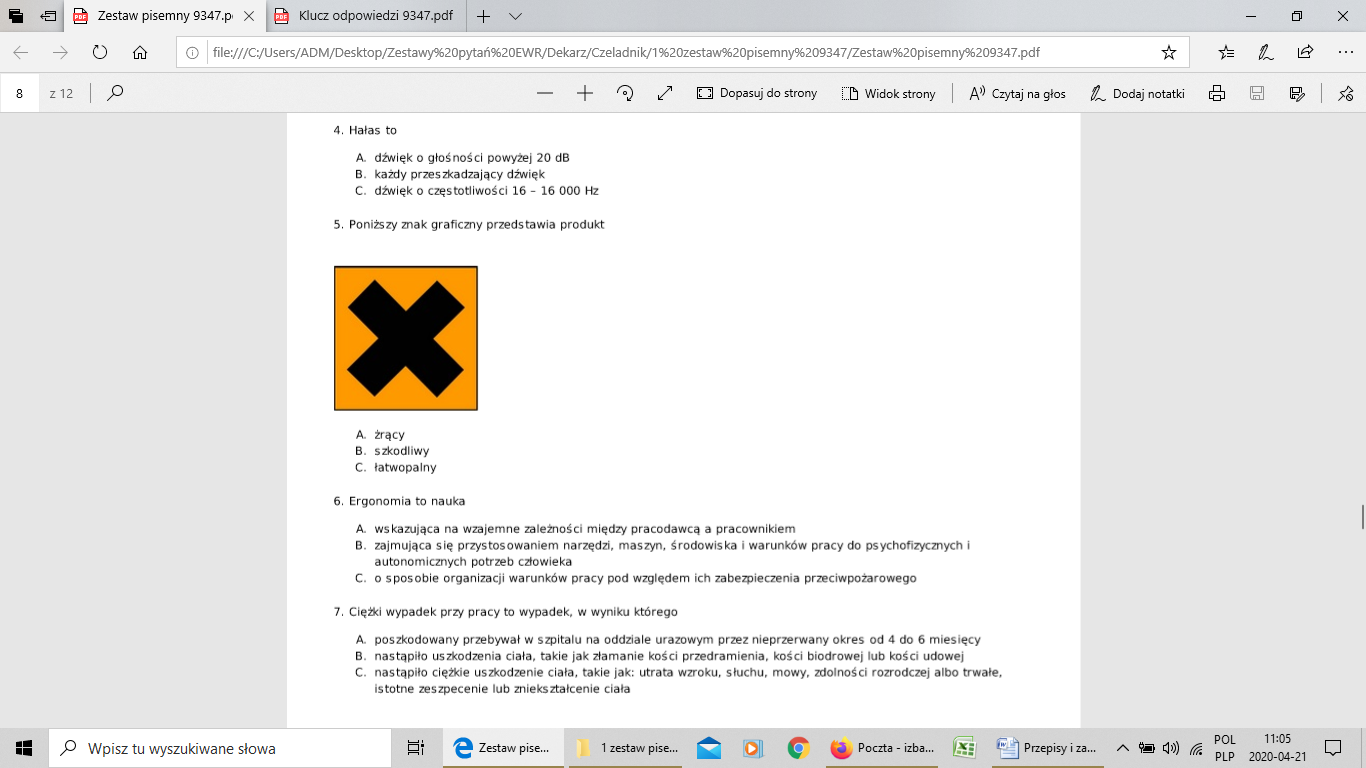 A)żrący B)szkodliwy C)łatwopalny Pytanie nr 124Ergonomia to nauka: A) wskazująca na wzajemne zależności między pracodawcą a pracownikiem B) zajmująca się przystosowaniem narzędzi, maszyn, środowiska i warunków pracy do psychofizycznych i autonomicznych potrzeb człowieka C) o sposobie organizacji warunków pracy pod względem ich zabezpieczenia przeciwpożarowegoPytanie nr 125Ryzyko zawodowe to: A) możliwość wystąpienia choroby zawodowej u pracownika lub u pracodawcy B)prawdopodobieństwo wystąpienia niekorzystnych następstw zagrożeń związanych z procesem pracy z jednoczesnym uwzględnieniem ich ciężkości C)prawdopodobieństwo wystąpienia wypadku w środowisku pracy lub środowisku związanym z pracąPytanie nr 126Najbardziej szkodliwe działanie na organizm człowieka ma pył: A) grafitu B) zawierający metale twarde C) azbestuPytanie nr 127Ocenę ryzyka zawodowego należy wykonać dla:A) szczególnie niebezpiecznych stanowisk pracy B) wszystkich stanowisk pracy C) stanowisk pracy, na których występują czynniki szkodliwe dla zdrowia